Научно-исследовательская работа На кафедрах ТКМ, ИСТТ, РЭ института ведется многогранная научно-исследовательская работа, в которой активно принимают участие профессорско-преподавательский состав и студенты. Ежегодно преподаватели и студенты участвуют в научных конференциях и семинарах, издают научные труды, готовят отчеты по НИР, получают авторские свидетельства и патенты, студенты принимают участие в НИРС и выступают докладами в НТК студентов.Материалы по НИР опубликованы в виде монографий, статей в научных журналах Кыргызской Республики, Республики Казахстан и Российской Федерации, докладывались на многочисленных республиканских и международных научно-практических конференциях, оформлены заявки и получены патенты КР на изобретение, завершенные НИР внедрены в производство.  1 Тематики Научно-исследовательской работы:Кафедры института активно работают с 10-ью темами НИР, включая консультативные услуги, по двум из которых получали финансирование из международных организаций: «Оценка готовности Кыргызской Республики к электронному управлению» (финансируется ПРООН)проект «Соединим школы» (финансируется МСЭ)Основные научные направления институтаИсследование и разработка структурно-алгоритмической организации средства связи в специализированных мультипроцессорных системах; -Руководитель к.т.н., проф. Каримов Б.Т.;Электромагнитная совместимость радиоэлектронных средств и мобильной связи в диапазоне частот от 450 МГц до 1,5 ГГц; - Руководитель к.т.н., проф. Жумабаев М.Ж.;Исследование и разработка методов проектирования сетей цифрового телевизионного вещания в горных условиях; - Руководитель к.т.н., проф. Жумабаев М.Ж.;Беспроводные технологии и защищенные мультисервисные сети; - Руководитель Бакытов Р.Б.;Анализ и исследование методов оптимизации внедрения широкополосного доступа; - Руководитель к.т.н., доцент Кармышаков А,К.2 Международное сотрудничествоИЭТ активно сотрудничает с Международным союзом электросвязи (ITU). В рамках сотрудничества реализовались ряд проектов, представляющих особую важность не только для ИЭТ, но и для страны в целом. Согласно двум региональным инициативам Международного союза электросвязи 2014 года, ИЭТ совместно с МСЭ реализовал два проекта:В рамках реализации РИ «Обеспечение возможности доступа к услугам электросвязи/ИКТ для лиц с ограниченными возможностями здоровья» при поддержке МСЭ в ИЭТ был создан обучающий центр для людей с ограниченными возможностями здоровья «Ийгилик», оснащенный стандартными и вспомогательными средствами ИКТ, адаптированными к потребностям различных категорий граждан. Цель создания центра «Ийгилик» - создание благоприятной среды доступной к электросвязи/ИКТ для ЛОВЗ и инвалидов: повысить доступность образования для всех ЛОВЗ за счет информационно-технологической инфраструктуры.Также в 2014 году Академией МСЭ институт наряду с такими ВУЗами, как Одесская национальная академия связи (ОНАС) им. А. С. Попова и Московский технический университет связи и информатики (МТУСИ), был выбран в качестве одного из Центров профессионального мастерства для стран СНГ по широкополосному доступу (ШПД) и электронным отходам. Данные направления являются очень актуальными в настоящее время, и поэтому специалисты ИЭТ занимаются аналитическими и исследовательскими работами в области ШПД и электронных отходов.ИЭТ активно сотрудничает с ВУЗами партнерами из России, Казахстана, Украины и Белоруссии. В рамках Российско-кыргызского консорциума технических университетов ежегодно проводит научно-технические конференции по направлению: «Информационные технологии и системы, Инфокоммуникационные системы связи». Молодые ученые, магистранты и студенты ИЭТ приняли участие в Международном форуме студентов в рамках РККТУ.3. Подготовка научных кадровПрофессорско-преподавательский состав ИЭТ вовлечен в подготовку молодых кадров для отрасли телекоммуникаций. Ежегодно производится набор в аспирантуру по направлениям: 05.12.04 «Радиотехника, в том числе системы и устройства радионавигации, радиолокации и телевидения» и 05.13.13 «Телекоммуникационные системы и компьютерные сети», на очное и заочное формы обучения. После завершения успешно защищают кандидатские диссертации. За последние годы защитились Джылышбаев М.Н., Зимин И.В. и Куцев Е.В. На май месяц 2021 года в аспирантуре ИЭТ обучаются 8 человек, как по очной, так и по заочной форме обучения. Научными руководителями от института являются к.т.н. профессор КГТУ Жумабаев М.Ж., д.т.н., профессор Сагынбаев А.А., к.т.н. профессор КГТУ Каримов Б.Т. и д.т.н. профессор Алымкулов С.А.4 Научные статьи, доклады, монографии и авторские свидетельстваЕжегодно преподаватели и студенты издают научные труды, получают авторские свидетельства и патенты. За последние годы получены следующие патенты: Аккозов А. Дж., Зимин И. В., “Имитационная модель по управлению трафиком в телекоммуникационных сетях и СМО”Алиев И.К., Алиев Э.И. “Эсепке окутуу системасы”Каримова Г.Т., Баракова Ж.Т., Сарыбаева А.А., Кожошова А.Ж. “Интерактивный электронный учебник “Основы информатики””Материалы по НИР опубликовываются в виде монографий, статей в научных журналах, индексируемых в РИНЦ и SCOPUS. Также ведется работа по созданию интерактивных электронных учебников. На текущий момент созданы четыре интерактивных электронных учебников по информационным технологиям на русском и кыргызском языках, пользующихся значительной популярностью. 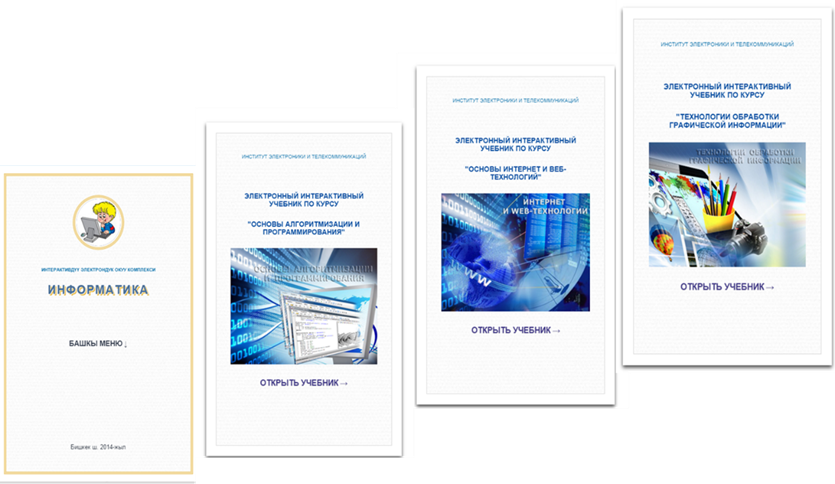 5. Научно-исследовательская работа студентаСтуденты института активно вовлечены в научно-исследовательскую работу. Темы НИРС каждый год утверждаются на заседаниях кафедр, и затрагивают актуальные проблемы отрасли телекоммуникаций. Самые интересные доклады студентов публикуются в научно-исследовательских журналах. Стоит отметить, что количество публикуемых статей студентов растет ежегодно, и в 2021 году составил 17 статей. Стоит также отметить, что студенты ИЭТ ежегодно вовлечены в исследовательские работы других секций: философия и социальные науки, физика, информатика и др.Студенты института электроники и телекоммуникаций имеют возможности участвовать на международных выставках, конференциях, форумах, участвовать в совместных научных проектах, при полном или частичном финансировании со стороны МСЭ. Так весной 2014 года студенты ИЭТ приняли участие на Всемирном молодежном форуме по Инфокоммуникационным технологиям в г. Москва и посетили научную выставку.За последние годы Студенты ИЭТ участвовали в:2016 год Олимпиада по телекоммуникации, организованный компанией NOKIA;2019 Олимпиада по телекоммуникации;2020 год. Бесплатные курсы по 5 G, организованный компанией NOKIA (20 сертификатов и подарков для студентов ИЭТ);2021 Межуниверситетский весенний Хакатон по программированию.6. Научно-исследовательские разработки студентов: За последние 2 года студентами, магистрантами, аспирантами и ППС ИЭТ были разработаны 12 макетов, основная цель разработок – это усовершенствование лабораторной базы ИЭТ№Ф.И.О. аспирантаФ.И.О. РуководителяСпециальностьКурс1Тойбаева Жазгул Сагынбаев А.А., д.т.н., проф.05.13.13 -Телекоммуникационные системы и компьютерные сети12Кондубаев МаксатСагынбаев А.А., д.т.н., проф.05.13.13 -Телекоммуникационные системы и компьютерные сети13Акбарова  АдиляНурлановнаСагынбаев А.А., д.т.н., проф.05.13.13 -Телекоммуникационные системы и компьютерные сети24Айтбекова Аида АйтбековнаАлымкулов С.А., д.т.н., проф.05.13.13 – Телекоммуникационные системы и компьютерные сети35Курманбекова КыялЖумабаев М.Дж. к.т.н., доц.05.13.13 - Телекоммуникационные системы и компьютерные сети26Амантаев АлиаскарЖумабаев М.Дж. к.т.н., доц.05.13.13 - Телекоммуникационные системы и компьютерные сети27Келдибекова АлияЖумабаев М.Дж. к.т.н., доц.05.13.13 - Телекоммуникационные системы и компьютерные сети38Акиева Айсулуу ТоктосуновнаКаримов Б.Т. к.т.н., доцент05.12.04 - Радиотехника в том числе системы и устройства, радионавигации, радиолокации и телевидения1ГодКоличество опубликованных докладов201611201717201818201914202015202117№Название макетаАвторы 1Лабораторная установка по курсу «УГФС»Баякеева А. Э., Белялов Ш.А.,2АИС кафедры ИСТТВенгер С.К., Каримова Г.Т.3Лабораторной стенд “Программируемая схемотехника Arduino”Байчаева А. Д., Разабаев У. Ж., Каримов Б.Т.4Лабораторной стенд по электроакустике и звуковому вещаниюЗаиченко Д.А., Шадымбеков Н.Ш., Каримов Б.Т.5Лабораторный стенд по дисциплине «Радиотехнические цепи и сигналы»Брагина К.С., Л.М.Н., Белялов Ш. А.6Лабораторный стенд по изучению микроконтроллеровЯкимов И.В., Баякеева А.Э., Белялов Ш. А.7лабораторный комплекс по “Системам видеонаблюдения” и “Охранной сигнализации”.  Айтымбетова А.Т., Кубанычбекова Э., Сапарбекова А. Р., Токонов А.Т.8Радиоуправляемый квадрокоптер на основе ArduinoСпиридонов В.П., Белялов Ш.А.,9Лабораторный комплекс по компьютерным сетям связиАтабеков О.К., Токонов А.Т.10Мобильное приложение "Кыргызское семейное древо" под платформу ANDROIDНурдоолот Тагаев, Дуйшоков К.Д.11Информационный портал ИЭТ КГТУ им.И.Раззакова.Пак Д.Л., Бакытов Р.Б., 12"Инфраструктура пространственных данных г.Бишкек"Куликов М. С., Каримова Г.Т.